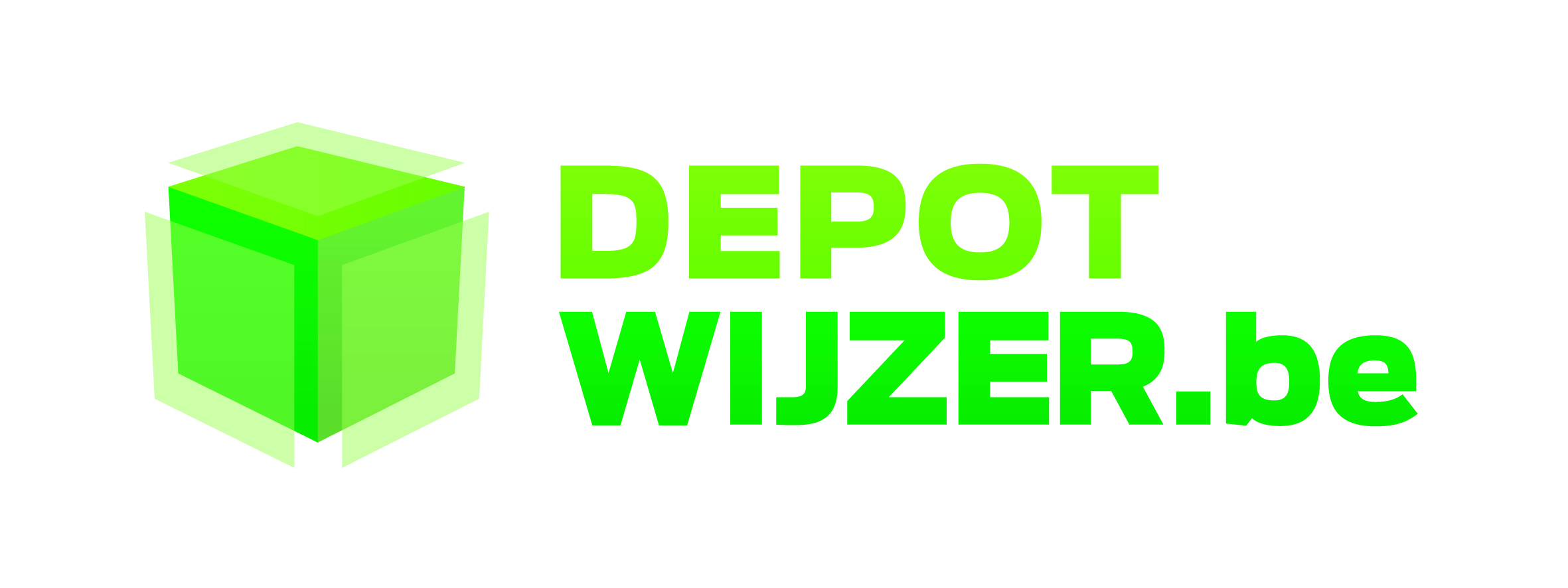 MEETPLAN ODILIASCHRIJN 2019DOELAlgemene informatieAANPAKLOGBOEKMogelijke klimaatinvloeden (koud, warm, nat of droog) gedurende de meetperiode:ANALYSE1. Tussentijdse analyse van de periode 11.04.2019 t.e.m. 15.01.2020Tabel 1. Gemiddelden, minima en maximaGrafiek 1. Tijdplot van de geconsolideerde klimaatmetingen in de vitrine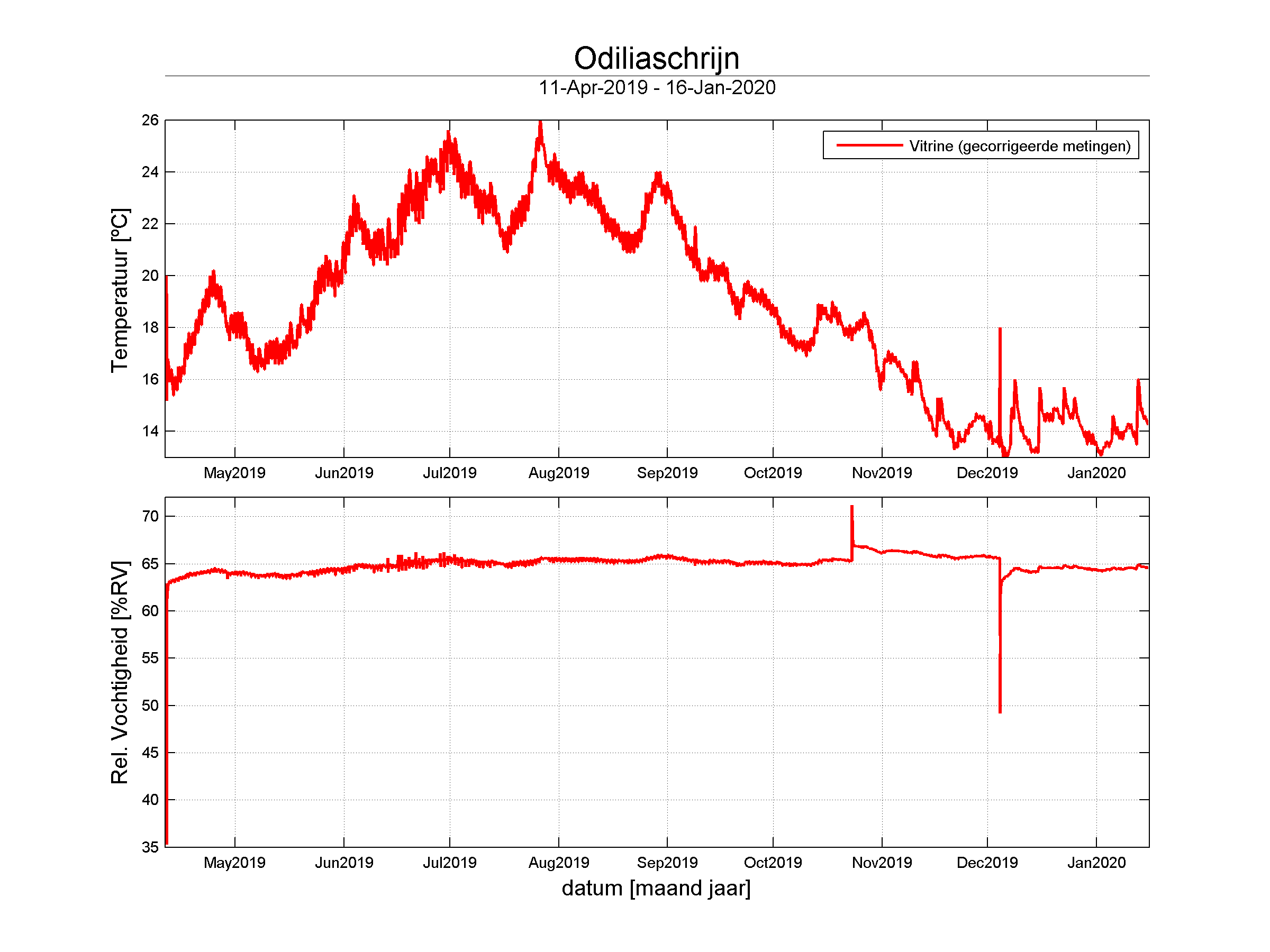 NB: bovenstaande tabel geeft de geconsolideerde versie weer van het klimaat in de vitrine. De periode waarin logger 1 (zie hoger) defect was, werd opgevuld met de metingen van logger 2, die tijdelijk in de vitrine is gelegd. De twee pieken in RV geven het begin en einde van deze wisseling aan, waarbij de vitrine geopend werd.Grafiek 2. Klimaatevaluatiekaart op basis van de geconsolideerde metingen, met toetsing aan de ASHRAE AA-klasse met variabel setpoint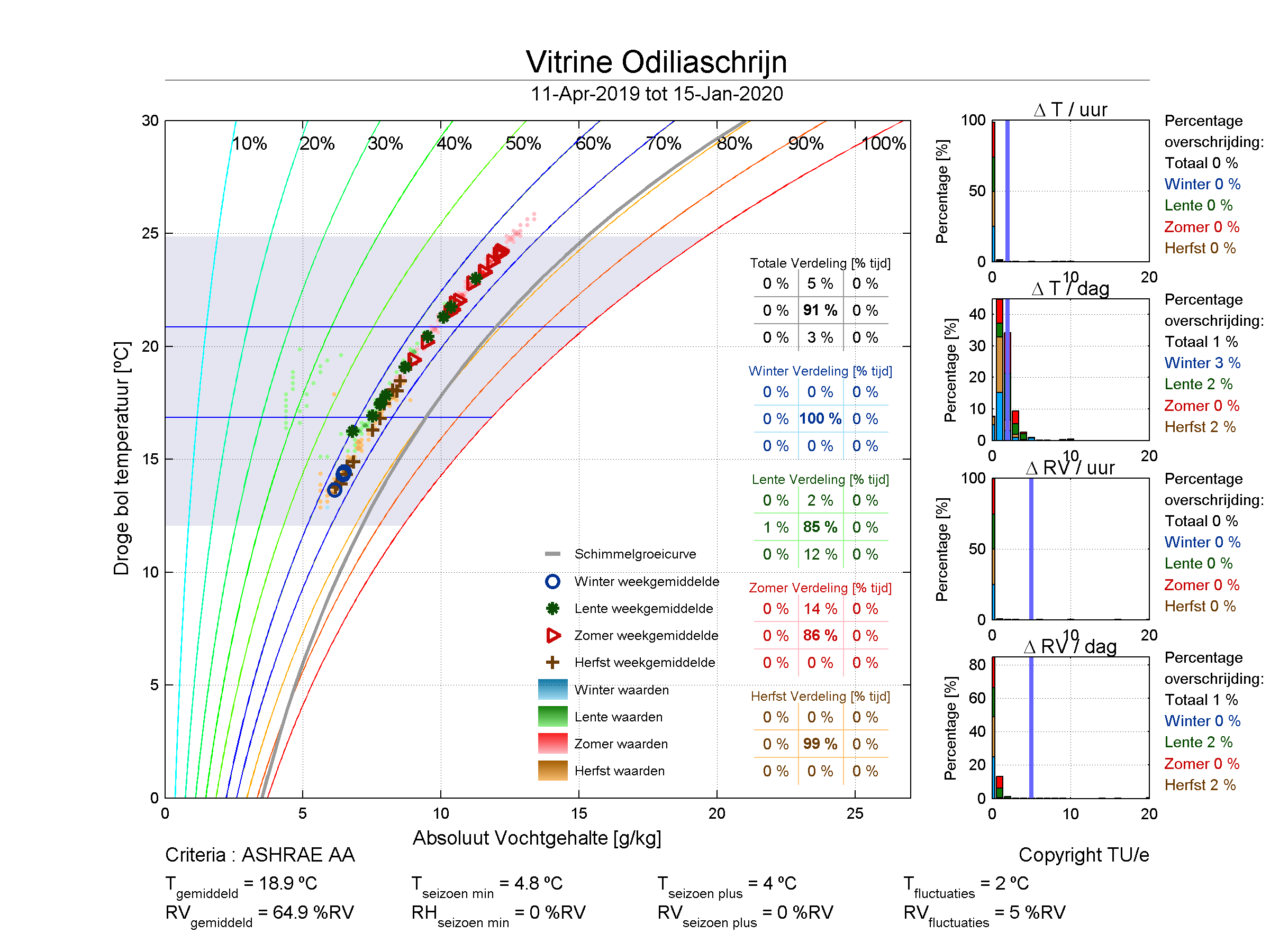 Context / AanleidingHet schrijn werd op 28 februari 2019 onder handen genomen door Helicon Conservation Support: de vermoedelijke zoutkristallen werden verwijderd, er vond een luchtkiemgetalmeting en monstername met ARA-testkit plaats, de Art Sorb cassettes werden vervangen en onder het schrijn werd geconditioneerd berkentriplex met mineraalverf aangebracht als extra buffer.Doel van de meetcampagneContinue monitoring op afstand van de bewaaromstandigheden van het schrijn, analyse van de impact van de ingreep, opvolging van alarmen en rapportage aan de Topstukkenraad.LocatieAbdij Mariënlof, Kerniel, BorgloonOmgeving: landelijkGebouw: monumentRuimte: sacristie (noordoostelijk gesitueerd)Aard van de collectieBeschilderd houten schrijn. Olieverf op eik, 1292. Vlaams topstukHuidige klimaateisen op deze locatieTemperatuur: 16-25°CΔT() per uur: niet bepaaldΔT per dag: nbToegestane seizoenschommeling T: nbRelatieve vochtigheid (RV): ca. 65% voor het schrijnΔRV() per uur: nbΔRV per dag: nbToegestane seizoenschommeling RV: nbLux: 150 luxUv: 75 µW/lumenGebruikte richtlijnenKIK-IRPA, cf. conditierapport dd. 12-02-2015Topstukkenraad, cf. verslag vergadering 2-07-2018Huidige klimaatbeheersing op deze locatieType: Art Sorb cassettes geconditioneerd 65% RV;Géén verwarming in de sacristie, enkel in aanpalende ruimtes.BudgetTotaal aankoop: € 645 excl. btw€ 250 per datalogger testo Saveris 2-H1€ 125 voor de Teltonika 3G-router€ 20 verzendingskostenRecurrente kosten:€ 16 per logger per jaar voor de Advanced Cloud softwarelicentieJaarlijkse à tweejaarlijkse ijking van 2 toestellen: 507,72 EUR incl. btw en transportSIM-kaart met data only 2 GB abonnement van ProximusPeriode11 april 2019 – …Uitgevoerd doorTine Hermans, adviseur behoud en beheer, FAROKatrien Houbey en Jeroen Reyniers, vrijwilligersAndere nuttige infoDe dataloggers werken via WLAN-connectie. De standaard batterijen (AA) hebben een standtijd van 24 maanden en kunnen op elk moment door de gebruiker zelf worden vervangen. Het interne datageheugen van de WiFi datalogger bedraagt 2 × 10000 meetwaarden.Indien de dataloggers bovenaan het WiFi-signaal en het cloud-symbool weergeven, is de connectie in orde.De metingen kunnen in real-time worden gelezen via het online Testo Saveris platform www.saveris.net.Wat wordt gemeten?temperatuur – RV (AV en dauwpunt worden berekend in de software)Waar wordt gemeten?Buitenklimaat: neenSchematisch grondplan van de ruimte met plaatsing van de meters:Waarmee wordt gemeten?Meetpunt: H1_54630602
Toestelnummer: 0054630602Type: Testo Saveris 2 H1 (2016)Laatste ijking/regeneratie: NVTVolgende ijking: april 2020?Batterij in gebruik sinds: januari 2019 (4 x AA AlMn mignoncellen)Start metingen: 11/04/2019 11:00Einde metingen: Meetinterval: 00:15Geheugen vol op: NVTNauwkeurigheid: ±0,5 °C, ± 2 %RVPlaatsing: in de vitrine, in het open compartiment direct onder het schrijn.Meetpunt: H1_54625386
Toestelnummer: 0054625386Type: Testo Saveris 2 H1 (2016)Laatste ijking/regeneratie: NVTVolgende ijking: april 2020?Batterij in gebruik sinds: januari 2019 (4 x AA AlMn mignoncellen)Start metingen: 11/04/2019 11:00Einde metingen:Meetinterval: 00:15Geheugen vol op: NVT
Nauwkeurigheid: ±0,5 °C, ± 2 %RVPlaatsing: in de sacristie, bovenop de sacristiekast in de linkerhoek, weg van de ramen en buitenmuur.Tijdens de meetcampagne wordt het schrijn ook periodiek visueel gecontroleerd.DatumVaststellingVastgesteld door15.10.2019 t.e.m. 23.10.2019Alarm: defect op de sensoren van logger H1_54630602, virtuele waarden gemeten van 400 000 % RVTine Hermans23.10.2019 10:15Defecte logger weggenomen om op te sturen naar de firma, logger H1_54625386 in de plaats in de vitrine gelegdTine Hermans4.12.2019 11:12Logger H1_54630602 opnieuw verbondenTine Hermans4.12.2019 11:15Logger H1_54630602 teruggeplaatst in de vitrine en de andere in de sacristieTine HermansH1_54630602 [°C]H1_54630602 [%RV]H1_54625386 [°C]H1_54625386 [%RV]PlaatsVitrineVitrineSacristieSacristieBovenste alarmwaarde2567Gemiddelde waarde19,564,719,364,4Min. waarde1335,313,336,7Max. waarde2671,226,380,9